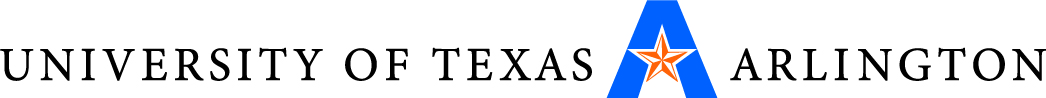 
ORGANIZATIONAL CONSULTING & RESEARCH (MANA 5334 - 001 – SPRING 2018)Professor:		Dr. Wayne S. Crawford, Ph. D.Email:			wayne.crawford@uta.edu (primary method of contact)Office Location:		COBA (Business building) Suite 212Office Phone:		(817) 272-3855 Office Hours:		Tuesdays 2:00 PM – 5:00 PM, and by appointmentClass Location:		COBA 253Class Time: 	Mondays 7:00 PM – 9:50 PMFaculty Profile: 	https://mentis.uta.edu/explore/profile/wayne-crawfordCOURSE DESCRIPTIONThis is a project-based course designed to provide graduate students field experience in applied organizational research and consulting. You are enrolled in a course that is different from any that you have ever taken. Your primary course assignment will be to work with a real organization to solve a real management problem. You will be working for them, possibly at their location, and dedicating a significant amount of time outside of class to your project. You are expected to deliver quality results and take a professional approach to your work.Part 1 of this course focuses on the organizational research and consulting process. Through readings and seminar discussion you will be introduced to applied organizational research. This will include developing hypotheses, research design, and data collection methods along with an introduction to the process of organizational consulting. Part 2 of this course focuses on applied project work. This is a major field project that requires you to develop a client engagement and perform consulting services for the client. You will gain practical knowledge in developing client relationships, contracting, research design, data collection, analysis and feedback. A complete written report and presentation will be delivered to the client at the end of the project.LEARNING OUTCOMESUpon completion of MANA 5334 students will be able to:Understand organizational research process through an applied project.Demonstrate skills in developing hypotheses and research designs appropriate for hypothesis testing.Demonstrate ability to collect original quantitative / qualitative data in organizational research.Present research on a complex organizational issue through a presentation and written report.Develop a professional approach to working with research / consulting clients.REQUIRED TEXTBlock, P. 2011. Flawless Consulting: A Guide to Getting Your Expertise Used. 3rd edition. San Francisco, CA: Jossey-Bass & Pfeiffer.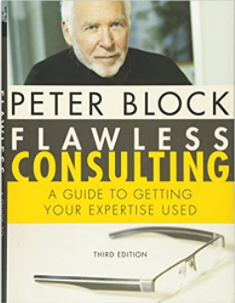 Amazon link: https://www.amazon.com/Flawless-Consulting-Guide-Getting-Expertise/dp/0470620749 Knaflic, C. N. 2015. Storytelling with Data. 1st edition. Hoboken, NJ: John Wiley & Sons.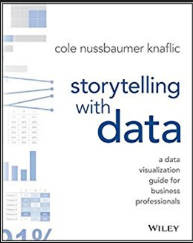 Amazon link: https://www.amazon.com/Storytelling-Data-Visualization-Business-Professionals/dp/1119002257Course Note: Additional articles and cases may be assigned during the semester. Notice of these will be provided well in advance of the class in which they will be discussed.GRADING: Course components will be scored as follows:COURSE COMPONENTS
ATTENDANCE AND PARTICIPATIONIt is critical that you regularly attend class and participate in a positive and constructive manner. The class is conducted in a seminar format. The instructor's evaluation of your class room participation and a reflective paper will account for 10% of your final grade. On-time attendance is extremely important in this class, and missing classes will impact your final grade. MID-TERM EXAMAn individual take home mid-term exam will be due Friday March 9th at 5:00 pm and should be submitted to wayne.crawford@uta.edu. The essay test will require you to critically evaluate your project proposal and research design based on the concepts from the class. REFLECTIVE ESSAYAt the conclusion of the class you will write a reflective essay about your experience in the class. Essays will be 3-5 pages double spaced and give an assessment of what you have learned about yourself and the organizational consulting process over the course of your project. In addition to an overall impression of the class experience please indicate what you did well, where you need to improve, what you learned about working in teams, and what you learned about organizational consulting. Has this experience made you more or less interested in doing organizational consulting in the future? CONSULTING PROJECT Each student will create, become involved in, and be responsible for a research-consulting project. While the student is introduced to conducting research and consulting during the first part of the class, there will be significant involvement and learning through the research-consulting project itself. The scope of the projects will be determined by the student(s) within the first few weeks of the course. Students will work in groups to accomplish the project and each student in the group will receive the same grade for the project. The ideal size of the group is five or six people. The project will allow each student to obtain some degree of hands-on experience in the many stages of the consulting-research process. This includes reading and evaluating research and practitioner articles, designing survey instruments and data gathering procedures, collecting data, preparing data for analysis, using software for analyzing data, collaborating with a client to resolve a problem, writing effective reports that summarize and interpret findings, and giving a convincing, engaging oral presentation that details the research project. Some ground rules:Your team is responsible for managing your client and developing a consulting project. You are not to be compensated for this consulting project in any way (other than your grade). If you incur unusual expenses that your client wishes to reimburse you for, you must have my prior written authorization.As this is a management course your project should address a management problem. You should not be addressing other types of issues such as marketing, accounting or finance unless they are a subset of the primary management problem.Project teams will provide regular project status reports. Please keep me informed of your progress as you begin working with your prospective clients and developing the statement of work. We can avoid a lot of problems later on by having dialogue up front.It is expected that you will be gathering data and analyzing it as you progress through the consulting project. You will be expected to use sound and ethical methods of data gathering and analysis.Team self-management is a challenging task. Although I do not expect to be involved in the day to day challenges, I do expect you to let me know if any major problems arise within your group. Keep in mind that you will each evaluate the other members of your group. This evaluation plays a key part of your final grade. CONSULTING PROJECT CLIENT PRESENTATIONYou will also give a presentation to the rest of the class describing your project. Please plan on taking about 30 minutes to go over the pertinent aspects of your project. The class should walk away with an understanding of what the problem was, what you did to study it, and what your ultimate solution was. You will also deliver the same presentation at the client site to your primary client at a time that best fits their schedule. CONSULTING PROJECT REPORT Your report on your consulting project will be a detailed explanation of the process and the results of your work. This report will focus on an examination of the problem, the research that was conducted, your findings, and your recommended solution. Please note that I am not expecting you to actually implement your recommendations. If you develop more than one solution or recommendation, please select the one that you believe is the best.The format of the report will be similar to the examples that I provided to you. The cover of the report should be a business letter to me, with a brief synopsis of what your group did. This should be followed by an executive summary, a detailed explanation of the consulting project and your findings, a fully referenced literature review, and an appendix containing any exhibits that you wish to include (copies of instruments, data analysis detail, etc.). Your report will be evaluated based on: the thoroughness of your observations and your ability to relate them to the research you have conducted and the solution you have developed, the degree to which you demonstrate a grasp of the course material, your ability to communicate your points in written format, and the overall quality of the paper (spelling, grammar, sentence structure, etc.) as well as adherence to these guidelines. The paper should be of sufficient length to allow you to accomplish the above requirements. CONSULTING PROJECT INTERIM DELIVERABLESThere will be several interim deadlines throughout the semester as your consulting engagement progresses. The first of these will be a preliminary project proposal and statement of work developed after your initial client meetings. These will follow templates that I will provide and outline the research questions to be addressed, the data and materials needed for the research, and a timeline for completing the projects. The second will be a final project proposal and statement of work agreed to by the client. The third is a literature review / benchmarking report that provides the background for the particular issue(s) that you are working on. For literature references, you should concentrate on management journals such as The Academy of Management Journal, The Academy of Management Review, The Academy of Management Executive, Harvard Business Review, Organizational Dynamics, etc., whenever possible. You may use some more “popular press” references but these should in no way be the predominant ones. The fourth are the data collection instruments including survey, interview protocols, or data plans you will use. The fifth is a report template and set of “ghost charts” that you will use for your final feedback report. Examples of each deliverable will be provided on Blackboard.Drop Policy: Students may drop or swap (adding and dropping a class concurrently) classes through self-service in MyMav from the beginning of the registration period through the late registration period. After the late registration period, students must see their academic advisor to drop a class or withdraw. Undeclared students must see an advisor in the University Advising Center. Drops can continue through a point two-thirds of the way through the term or session. It is the student's responsibility to officially withdraw if they do not plan to attend after registering. Students will not be automatically dropped for non-attendance. Repayment of certain types of financial aid administered through the University may be required as the result of dropping classes or withdrawing. For more information, contact the Office of Financial Aid and Scholarships (http://wweb.uta.edu/aao/fao/).Disability Accommodations: UT Arlington is on record as being committed to both the spirit and letter of all federal equal opportunity legislation, including The Americans with Disabilities Act (ADA), The Americans with Disabilities Amendments Act (ADAAA), and Section 504 of the Rehabilitation Act. All instructors at UT Arlington are required by law to provide “reasonable accommodations” to students with disabilities, so as not to discriminate on the basis of disability. Students are responsible for providing the instructor with official notification in the form of a letter certified by the Office for Students with Disabilities (OSD). Only those students who have officially documented a need for an accommodation will have their request honored. Students experiencing a range of conditions (Physical, Learning, Chronic Health, Mental Health, and Sensory) that may cause diminished academic performance or other barriers to learning may seek services and/or accommodations by contacting: The Office for Students with Disabilities, (OSD) www.uta.edu/disability or calling 817-272-3364. Information regarding diagnostic criteria and policies for obtaining disability-based academic accommodations can be found at www.uta.edu/disability.Counseling and Psychological Services (CAPS) www.uta.edu/caps/ or calling 817-272-3671 is also available to all students to help increase their understanding of personal issues, address mental and behavioral health problems and make positive changes in their lives. Non-Discrimination Policy: The University of Texas at Arlington does not discriminate on the basis of race, color, national origin, religion, age, gender, sexual orientation, disabilities, genetic information, and/or veteran status in its educational programs or activities it operates. For more information, visit uta.edu/eos.Title IX Policy: The University of Texas at Arlington (“University”) is committed to maintaining a learning and working environment that is free from discrimination based on sex in accordance with Title IX of the Higher Education Amendments of 1972 (Title IX), which prohibits discrimination on the basis of sex in educational programs or activities; Title VII of the Civil Rights Act of 1964 (Title VII), which prohibits sex discrimination in employment; and the Campus Sexual Violence Elimination Act (SaVE Act). Sexual misconduct is a form of sex discrimination and will not be tolerated. For information regarding Title IX, visit www.uta.edu/titleIX or contact Ms. Jean Hood, Vice President and Title IX Coordinator at (817) 272-7091 or jmhood@uta.edu.Academic Integrity: Students enrolled all UT Arlington courses are expected to adhere to the UT Arlington Honor Code:I pledge, on my honor, to uphold UT Arlington’s tradition of academic integrity, a tradition that values hard work and honest effort in the pursuit of academic excellence. I promise that I will submit only work that I personally create or contribute to group collaborations, and I will appropriately reference any work from other sources. I will follow the highest standards of integrity and uphold the spirit of the Honor Code.UT Arlington faculty members may employ the Honor Code in their courses by having students acknowledge the honor code as part of an examination or requiring students to incorporate the honor code into any work submitted. Per UT System Regents’ Rule 50101, §2.2, suspected violations of university’s standards for academic integrity (including the Honor Code) will be referred to the Office of Student Conduct. Violators will be disciplined in accordance with University policy, which may result in the student’s suspension or expulsion from the University. Additional information is available at https://www.uta.edu/conduct/. Electronic Communication: UT Arlington has adopted MavMail as its official means to communicate with students about important deadlines and events, as well as to transact university-related business regarding financial aid, tuition, grades, graduation, etc. All students are assigned a MavMail account and are responsible for checking the inbox regularly. There is no additional charge to students for using this account, which remains active even after graduation. Information about activating and using MavMail is available at http://www.uta.edu/oit/cs/email/mavmail.php.Campus Carry: Effective August 1, 2016, the Campus Carry law (Senate Bill 11) allows those licensed individuals to carry a concealed handgun in buildings on public university campuses, except in locations the University establishes as prohibited. Under the new law, openly carrying handguns is not allowed on college campuses. For more information, visit http://www.uta.edu/news/info/campus-carry/Student Feedback Survey: At the end of each term, students enrolled in face-to-face and online classes categorized as “lecture,” “seminar,” or “laboratory” are directed to complete an online Student Feedback Survey (SFS). Instructions on how to access the SFS for this course will be sent directly to each student through MavMail approximately 10 days before the end of the term. Each student’s feedback via the SFS database is aggregated with that of other students enrolled in the course. Students’ anonymity will be protected to the extent that the law allows. UT Arlington’s effort to solicit, gather, tabulate, and publish student feedback is required by state law and aggregate results are posted online. Data from SFS is also used for faculty and program evaluations. For more information, visit http://www.uta.edu/sfs.Final Review Week: for semester-long courses, a period of five class days prior to the first day of final examinations in the long sessions shall be designated as Final Review Week. The purpose of this week is to allow students sufficient time to prepare for final examinations. During this week, there shall be no scheduled activities such as required field trips or performances; and no instructor shall assign any themes, research problems or exercises of similar scope that have a completion date during or following this week unless specified in the class syllabus. During Final Review Week, an instructor shall not give any examinations constituting 10% or more of the final grade, except makeup tests and laboratory examinations. In addition, no instructor shall give any portion of the final examination during Final Review Week. During this week, classes are held as scheduled. In addition, instructors are not required to limit content to topics that have been previously covered; they may introduce new concepts as appropriate.Emergency Exit Procedures: Should we experience an emergency event that requires us to vacate the building, students should exit the room and move toward the nearest exit, which is located at the end of the hall, south end of the building, near the stairs. When exiting the building during an emergency, one should never take an elevator but should use the stairwells. Faculty members and instructional staff will assist students in selecting the safest route for evacuation and will make arrangements to assist individuals with disabilities.Student Support Services: UT Arlington provides a variety of resources and programs designed to help students develop academic skills, deal with personal situations, and better understand concepts and information related to their courses. Resources include tutoring, major-based learning centers, developmental education, advising and mentoring, personal counseling, and federally funded programs. For individualized referrals, students may visit the reception desk at University College (Ransom Hall), call the Maverick Resource Hotline at 817-272-6107, send a message to resources@uta.edu, or view the information at http://www.uta.edu/universitycollege/resources/index.php.University Tutorial & Supplemental Instruction (Ransom Hall 205): UTSI offers a variety of academic support services for undergraduate students, including: 60 minute one-on-one tutoring sessions, Start Strong Freshman tutoring program, and Supplemental Instruction. Office hours are Monday-Friday 8:00am-5:00pm. For more information visit www.uta.edu/utsi or call 817-272-2617.Emergency Phone Numbers: In case of an on-campus emergency, call the UT Arlington Police Department at 817-272-3003 (non-campus phone), 2-3003 (campus phone). You may also dial 911. Non-emergency number 817-272-3381TENTATIVE COURSE SCHEDULENote: NOE ET AL. = The Noe, Hollenbeck, Gerhart, & Wright textbook displayed on page 1.As the instructor for this course, I reserve the right to adjust this schedule in any way that serves the educational needs of the students enrolled in this course.SPRING 2017 Academic Calendar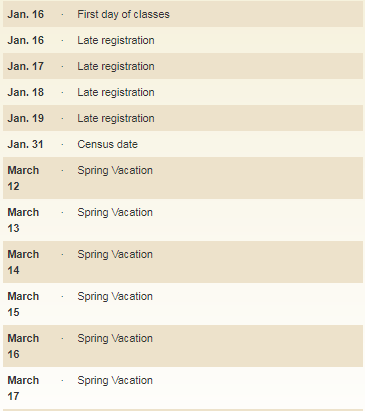 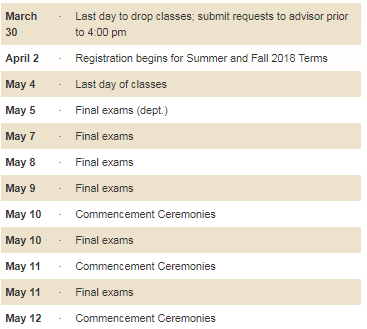 RESOURCES FOR STUDENTSLIBRARY library.uta.eduResearch or General Library HelpAcademic Plaza Consultation Services library.uta.edu/academic-plazaAsk Us ask.uta.edu/Library Tutorials library.uta.edu/how-toSubject and Course Research Guides libguides.uta.eduLibrarians by Subject library.uta.edu/subject-librariansResearch Coaches http://libguides.uta.edu/researchcoachResourcesA to Z List of Library Databases libguides.uta.edu/az.phpCourse Reserves pulse.uta.edu/vwebv/enterCourseReserve.doFabLab fablab.uta.edu/Scholarly Communications (info about digital humanities, data management, data visualization, copyright, open educational resources, open access publishing, and more) http://library.uta.edu/scholcommSpecial Collections library.uta.edu/special-collectionsStudy Room Reservations openroom.uta.edu/Environmental Health & Safety (http://www.uta.edu/ehsafety)Course Component% of Final Course GradeAttendance and Participation5%Reflective Essay5%Mid-term Exam30%Consulting Project Report15%Consulting Project Client Presentation10%Consulting Project Interim Deliverables30%Team Evaluation5%Total100%Percentage of Total PointsEarned Letter Grade90%-100%A80%-89%B70%-79%C60%-69%D59% and belowFClass #DateTopicAssigned Readings, Homework, and Activities11/22Course IntroductionCourse Introduction21/29Introduction to Consulting & Team BuildingThe Role of the Consultant Developing and Engagement TeamEthics in ConsultingRead: Block Chs. 1-3 & 18; Knaflic Chs. 1-232/5Contracting OverviewThe Contracting MeetingStatement of WorkRead: Block Chs. 4-7; Knaflic Chs. 3-4; BB - Consulting for George LanciaBB -  Stroh & Johnson  “Formalizing the Agreement: Proposals and Contracts”Team charter dueAs a team develop a proposal for George as if you were Cam in PPT format.  Use the format outlined by Block.  Each group will present your team charter and proposal for George Lancia42/12Group ConsultationsSign-up in advance for 30 minute meetings w/ each group.Initial Project Proposals dueStatement of Work due52/19Introduction to Research DesignDeveloping Research HypothesesPrinciples of ResearchRead: BB - ; BB - Cooper & Schindler “Thinking Like a Researcher”; BB - Pehhazer & Schmelkin “Research Design”Final Project Proposals dueStatement of Work due62/26Understanding ResistanceDiagnosing ResistanceDealing with ResistanceRead: Block Chs. 8-9; Knaflic Chs. 5-6Literature Review, White Paper, & Benchmarking Report due73/5Group ConsultationsSign-up in advance for 45 minute meetings w/ each group.Midterm exam due Friday March 9th at 5:00pm3/123/12NO CLASS: SPRING BREAKNO CLASS: SPRING BREAK83/19Data CollectionSurveys and InterviewsSecondary Data CollectionRead: Block Chs. 10-12; Knaflic Chs. 7-8; BB – Stroh & Johnson “Interviewing”93/26Group ConsultationsSign-up in advance for 45 minute meetings w/ each group.104/2Discovery & FeedbackPreparing and Managing FeedbackImplementation and Engagement. Read: Block Chs. 13-17; Knaflic Chs. 9-10; BB – DeWine “Reporting Results to Management”114/9Group ConsultationsSign-up in advance for 45 minute meetings w/ each group.Report Template and “Ghost Charts” Due124/16Group ConsultationsSign-up in advance for 45 minute meetings w/ each group.134/23Project PresentationsProject Presentations Due144/30Project Presentations Project Presentations Due155/7Project Presentations (Fall Back Date)Final Project Reports DueReflective Essay Due